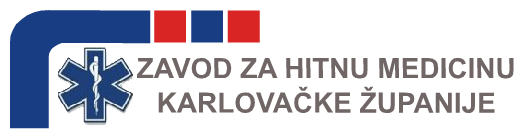 V. Mačeka 48, KarlovacBROJ: 05-19-219-1Karlovac, 17. listopada 2019.g.             Sukladno čl. 17. Zakona o zaštiti prijavitelja nepravilnosti (NN 17/19), članka 6. Pravilnika o postupku unutarnjeg prijavljivanja nepravilnosti i imenovanju povjerljive osobe Zavoda za hitnu medicinu Karlovačke županije (Broj:05-19-179/01 od 12. kolovoza 2019.g.), i članka 29. Statuta Zavoda za hitnu medicinu Karlovačke županije, ravnatelj Nikša Antica, dipl. iur., dana 17. listopada 2019. godine, donosiODLUKUo imenovanju povjerljive osobe za prijavu nepravilnostiI. Valentina Suratlić, mag. iur., zaposlena na radnom mjestu više stručne savjetnice, imenuje se za povjerljivu osobu za prijavu nepravilnosti u Zavodu za hitnu medicinu Karlovačke županije.II. Memsud Muhedinović, bacc. med. techn., zaposlen na radnom mjestu glavnog tehničara, imenuje se za zamjenika povjerljive osobe za prijavu nepravilnosti Zavoda za hitnu medicinu Karlovačke županije.III. Povjerljiva osoba odnosno njezin zamjenik dužna je:zaprimiti prijavu nepravilnostiispitati prijavu nepravilnosti najkasnije u roku od šezdeset dana od dana zaprimanja prijavebez odgode poduzeti radnje iz svoje nadležnosti potrebne za zaštitu prijavitelja nepravilnosti ako je prijavitelj nepravilnosti učinio vjerojatnim da jest ili bi mogao biti žrtva štetne radnje zbog prijave nepravilnostiprijavu o nepravilnosti proslijediti tijelima ovlaštenim na postupanje prema sadržaju prijave, ako nepravilnost nije riješena s poslodavcemobavijestiti prijavitelja nepravilnosti, na njegov zahtjev, o tijeku i radnjama poduzetima u postupku i omogućiti mu uvid u spis u roku od trideset dana od zaprimanja zahtjevapisanim putem obavijestiti prijavitelja nepravilnosti o ishodu postupka iz stavka 1. ovoga članka odmah nakon njegova završetkapisanim putem izvijestiti nadležno tijelo za vanjsko prijavljivanje nepravilnosti o zaprimljenim prijavama u roku od 30 dana od odlučivanja o prijavičuvati identitet prijavitelja nepravilnosti i podatke zaprimljene u prijavi od neovlaštenog otkrivanja odnosno objave drugim osobama, osim ako to nije suprotno zakonu.IV. Povjerljiva osoba odnosno njezin zamjenik trebaju svoje dužnosti obavljati zakonito i savjesno i ne smiju zlouporabiti svoje ovlasti na štetu prijavitelja nepravilnosti.V. Ova Odluka stupa na snagu danom donošenja.VI. Ova Odluka objavit će se na oglasnoj ploči Zavoda za hitnu medicinu Karlovačke županije.                                                                                         RAVNATELJNikša Antica, dipl. iur.